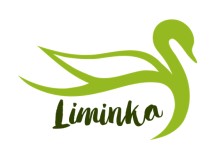 	 	 	AURAUSPALVELUHAKEMUS Limingan kunta 	 	 	28.5.2020/TKl Liminganraitti 10C, Lakeustalo, 91900 Liminka 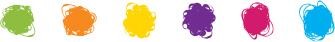 kunta@liminka.fi    	 Hakemuksen liitteeksi tien karttaote ja www.liminka.fi 	 	tiekunnan kokouksen pöytäkirja, jossa maininta aurauspalvelun hakemisesta. 2  Hakemuksen liitteeksi tien karttaote ja tiekunnan kokouksen pöytäkirja, jossa maininta aurauspalvelun hakemisesta. Yhteyshenkilön muuttuessa kuntaan on ilmoitettava yhteystiedot: nimi, osoite, sähköpostiosoite ja puhelinnumero.  Tiedot ilmoitetaan myös maanmittauslaitoksen rekisteriin ja digiroadiin. Limingan yksityistie käytännöt  5.1  Aurauspalvelun ehdot Aurauspalvelun ehdot, jotka kaikki yhdessä tulee täyttyä:  Tie on oltava kunnossapitokalustolla liikennöitävissä  Tien kantavuus ja leveys on riittävä kunnossapitokalustolle  Yksityistielle on perustettu tiekunta Yksityistien vaikutusalueella on vähintään yksi (1) vakituisesti sekä ympärivuotisesti asuttu kiinteistö Tie/kuja on rekisteröity  Tiekuntaa ja yksityistietä koskevat tiedot on oltava ajan tasalla ** Kiinteistöltä maksetaan vakituisen asunnon kiinteistövero Kiinteistön asukas on kirjoilla Limingan kunnassa  Vakituisen asukkaan virallinen osoite on ko. kiinteistölle  Kyseinen kiinteistö on vakituisen asukkaan ainoa asunto Aurauspalvelu sisältää aurauksen. Sosiaalisin perustein hoidettavat kujat sosiaalisen päätöksen perusteella. **Tiekuntaa ja yksityistietä koskevat tiedot tulee olla ajan tasalla maanmittauslaitoksen yksityistierekisterissä sekä kansallisen tie- ja katuverkon Digiroad tietojärjestelmässä https://www.maanmittauslaitos.fi/lomakkeet/tiekunnan_yhteystiedot_  https://vayla.fi/avoindata/digiroad/yksityistietietojen-lisaaminen-digiroadiin  Yksityisten kujien aurauspalvelua ei hyväksytä kaava-alueilla kuin terveydellisin (esim. liikuntakyvyttömyys tms.) perustein. Palvelun haku on sitova koko talvikaudeksi kerrallaan, eli peruutukset hyväksytään vasta talvikauden päätyttyä. Laskutus tehdään kauden marras-joulukuun aikana. Aurauspalvelu lakkautetaan haetulta kohteelta, jos maksua ei ole maksettu määräaikaan mennessä. Myös voimassaolevien aurauspalvelu kohteiden peruutukset pitää ilmoittaa 30.9 mennessä. Muussa tapauksessa aurauspalvelu jatkuu voimassaolevilla kohteilla automaattisesti läpi talvikauden, minkä perusteella kohteet myös laskutetaan. Voimassaolevat sopimukset siis jatkuvat toistaiseksi, ellei toisin ilmoiteta määräaikaan mennessä. Maksuja ei hyvitetä kesken talvikauden aikana ilmoitetun peruutuksen jälkeen. Limingan kunta Liminganraitti 10C, Lakeustalo, 91900 Liminka kunta@liminka.fi www.liminka.fi 1 Tien / kujan tai kohteen nimi 2 Tiekunta ☐Ei ole perustettu                        ☐On perustettu, perustamispvm        3 Tien hoito Tietä hoidetaan ☐hoitokunnan toimesta              ☐hakija itse                 ☐keskinäisen sopimuksen mukaan Asian hoitajan / tienhoitokunnan toimitsijan nimi, osoite, puh nro ja sähköpostiosoite:       4 Tien / kujan muut taloudet, nimi ja osoite 5 Tien pituus ja leveys Pituus km                                                                              Ajoradan leveys m      6 Lisätietoja Kohde on ☐Asuttu         ☐Loma-asunto                 ☐uudisrakennus, ei vielä asuttu   Muutto uudelle rakennuskohteelle, arvioaika      kuu 20   Jos aurauspalvelun laskutus tulee eri osoitteeseen kuin aurauskohteelle, täytä laskutustiedot alla olevaan kohtaan Nimi, sos. tunnus ja laskutusosoite:       Allekirjoituksellaan hakijat sitoutuvat maksamaan Limingan kunnan taloutta kohti vahvistaman aurauspalvelumaksun. Kaikkien yhteisen kujan varressa olevien talouksien kuuluu hoitaa aurauspalvelumaksu. Jos yksi kujan talouksista peruu aurauksen, koko kujan auraus irtisanotaan ja lopetetaan kunnan toimesta. Aurauspalvelun saa pihoille vain sosiaalisin perustein. Tämä aurauspalvelusopimus on voimassa niin kauan, kunnes se tienkäyttäjien tai kunnan puolesta irtisanotaan.  7 Hakijoiden yhteystiedot ja allekirjoitukset Paikka ja päivämäärä       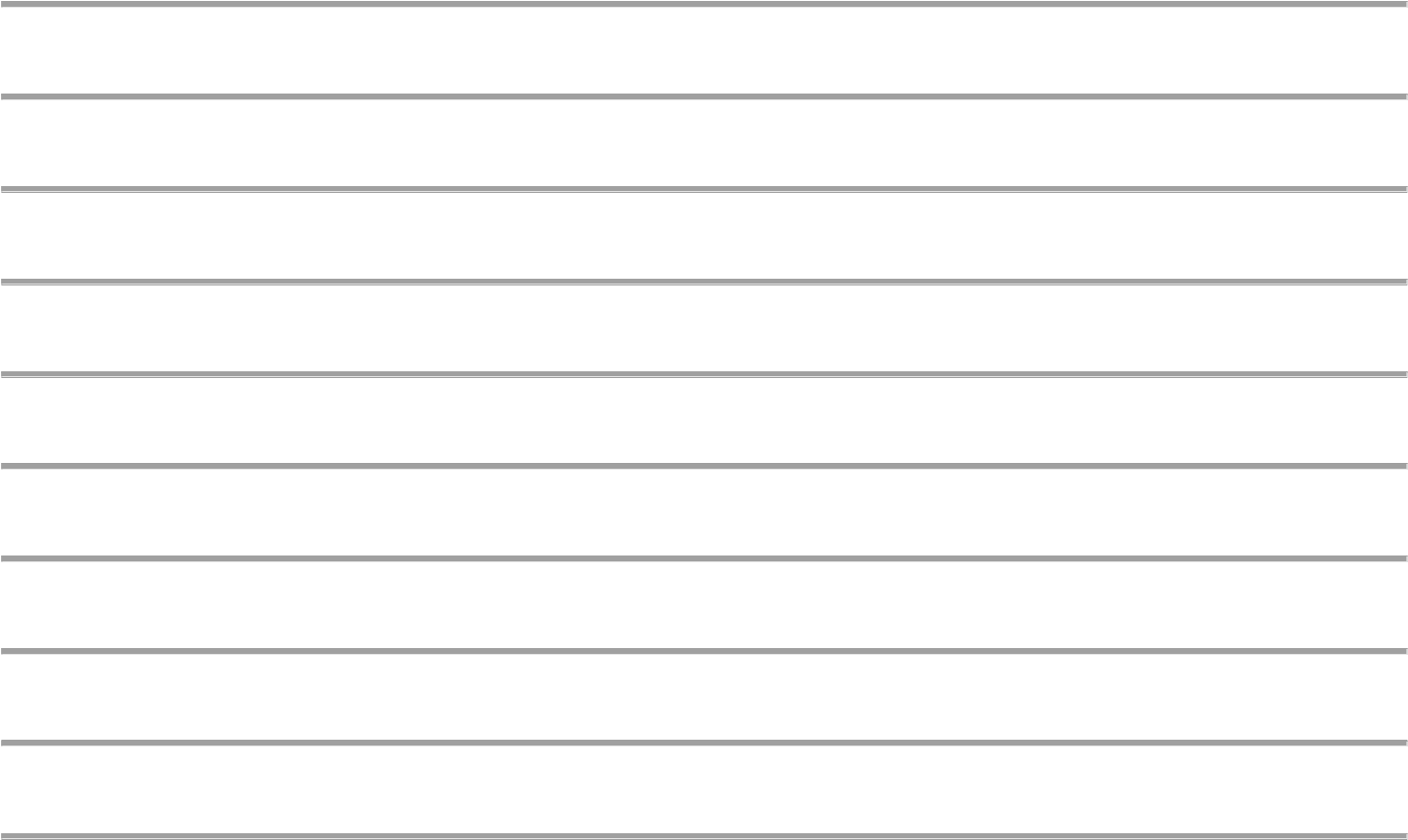 Allekirjoitus                 Nimen selvennys                       Osoite                          Puh. 